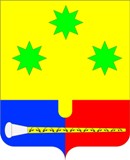 СОВЕТ  депутатов Агаповского СЕЛЬСКОГО ПОСЕЛЕНИЯАгаповского района Челябинской области ШЕСТОГО созываВНЕОЧЕРЕДНОЕ ТРИДЦАТЬ ВОСЬМОЕ ЗАСЕДЕНИЕ14 сентября 2022г.                                                                                                        № 100                              .                       с.АгаповкаОб утверждении одной второй состава конкурсной комиссии по отборукандидатур на должность главы Агаповского сельского поселения           В соответствии с Федеральным законом от 06.10.2003 г. № 131-ФЗ   «Об общих принципах организации местного самоуправления в Российской Федерации»,  Законом Челябинской области от 11.06.2015 г. № 189-ЗО   «О некоторых вопросах правового регулирования организации местного самоуправления в Челябинской области», Уставом  Агаповского сельского поселения,  Положением о порядке проведения конкурса по отбору кандидатур на должность главы Агаповского  сельского поселения Агаповского района Челябинской области, утвержденное решением Совета депутатов Агаповского сельского поселения от 31.08.2022г. №97 , Совет депутатов Агаповского сельского поселения, РЕШАЕТ: Утвердить  одну вторую состава конкурсной комиссии по отбору кандидатур на должность главы Агаповского сельского поселения Агаповского муниципального района  Челябинской области в следующем составе: Опубликовать настоящее решение в печатном издании « Агаповский Вестник» и разместить на официальном сайте администрации   Агаповского сельского поселения.Настоящее Решение вступает в силу со дня его подписания.Контроль исполнения настоящего Решения оставляю за собой.Председатель  Совета депутатов	         Е.А. Сисина Агаповского сельского поселенияРЕШЕНИЕСисина Екатерина Анатольевна депутат  Совета депутатов Агаповского сельского поселения  по одномандатному  избирательному округу № 9;Прошкин Юрий Владимирович депутат  Совета депутатов Агаповского сельского поселения  по одномандатному  избирательному округу № 1;Коренюгин Андрей Николаевичдепутат  Совета депутатов Агаповского сельского поселения  по одномандатному  избирательному округу № 7